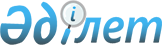 Об акционерном обществе "Текелийский свинцово-цинковый комбинат"
					
			Утративший силу
			
			
		
					Постановление Правительства Республики Казахстан от 28 сентября 1996 г. N 1187. Утратило силу - постановлением Правительства РК от 30 апреля 1997 г. N 698 ~P970698.



          В соответствии с постановлением Правительства Республики
Казахстан от 5 января 1996 г. N 19  
 P960019_ 
  "О мерах по финансовому
оздоровлению акционерного общества "Текелийский свинцово-цинковый
комбинат" государственным Реабилитационным банком Республики
Казахстан выделен кредит акционерному обществу "Текелийский
свинцово-цинковый комбинат" в сумме 200 млн.тенге. Выделенные
кредитные ресурсы использованы на пополнение собственных оборотных
средств и выплату заработной платы. Объекты социальной сферы
переданы на баланс города, в результате передачи сократилась
численность работающих на 313 человек с фондом заработной платы 380
тыс.тенге в месяц.




          Анализ работы предприятия за указанный период показал, что
длительное отставание работ по вскрытию нижележащих горизонтов
привело к резкому сокращению объемов готовых к выемке запасов. Для
рентабельной работы обогатительной фабрики комбината нужно
перерабатывать не менее 600 тыс.тонн руды в год, для чего необходимо
быстрейшее вовлечение в переработку на обогатительной фабрике
запасов богатых свинцово-цинковых руд месторождения "Родниковое",
расположенного в Жамбылской области.




          В целях обеспечения устойчивой работы, развития сырьевой базы и
финансового оздоровления акционерного общества "Текелийский
свинцово-цинковый комбинат" Правительство Республики Казахстан
постановляет:




          1. Поручить Государственному комитету Республики Казахстан по
управлению государственным имуществом по согласованию с кредиторами
заключить контракт на внешнее управление имуществом акционерного
общества "Текелийский свинцово-цинковый комбинат" с доверенным
управляющим от казахстанско-австрийского совместного предприятия "РР
Казахстан-торговля и финансирование Лтд" и санацию акционерного
общества "Текелийский свинцово-цинковый комбинат"
казахстанско-австрийским совместным предприятием "РР
Казахстан-торговля и финансирование Лтд".




          2. Согласиться с предложенной казахстанско-австрийским
совместным предприятием "РР Казахстан-торговля и финансирование Лтд"
схемой погашения задолженности акционерного общества "Текелийский
свинцово-цинковый комбинат", для чего предусмотреть ее в договоре о
санации, заключаемом между Агентством по реорганизации предприятий
при Государственном комитете Республики Казахстан по управлению
государственным имуществом и казахстанско-австрийским совместным
предприятием "РР Казахстан-торговля и финансирование Лтд".




          3. Государственному комитету Республики Казахстан по управлению
государственным имуществом поручить Агентству по реорганизации
предприятий при Государственном комитете Республики Казахстан по
управлению государственным имуществом:




          в соответствии с Указом Президента Республики Казахстан,
имеющим силу Закона, от 7 апреля 1995 г. N 2173  
 U952173_ 
  "О
банкротстве" принять необходимые меры по проведению
реорганизационных процедур в акционерном обществе "Текелийский
свинцово-цинковый комбинат";




          совместно с казахстанско-австрийским совместным предприятием
"РР Казахстан-торговля и финансирование Лтд" на основании данных
аудита принять меры в установленном законодательством порядке к
погашению оставшейся кредиторской задолженности акционерного
общества "Текелийский свинцово-цинковый комбинат" перед
предприятиями негосударственных форм собственности.




          4. Министерству геологии и охраны недр Республики Казахстан
оформить в установленном порядке лицензию на геологическое изучение
и разработку месторождения "Родниковое" в Шуском районе Жамбылской
области акционерному обществу "Текелийский свинцово-цинковый
комбинат". Разрешить опытно-промышленную эксплуатацию месторождения
до утверждения промышленных запасов.




          5. Министерству финансов и Министерству социальной защиты
населения Республики Казахстан до 1 ноября 1996 года внести
предложение по определению источника финансирования на 1997 год и
последующие годы расходов по выплате возмещения лицам за причинение
вреда жизни или здоровью, перед которыми несет ответственность
акционерное общество "Текелийский свинцово-цинковый комбинат".




          6. Акиму Талдыкорганской области в месячный срок обеспечить
передачу с баланса акционерного общества "Текелийский
свинцово-цинковый комбинат" на баланс Талдыкорганского областного
предприятия электрических сетей (ТОПЭС) сети и подстанции,
находящихся на территории микрорайона "Алатау" и пос. Коксу.




          7. Признать утратившими силу пункт 2: абзац первый пункта 3,
пункты 4, 5, 6 постановления Правительства Республики Казахстан от 5
января 1996 г. N 19  
 P960019_ 
  "О мерах по финансовому оздоровлению
акционерного общества "Текелийский свинцово-цинковый комбинат".




          8. Контроль за исполнением настоящего постановления возложить
на Министерство промышленности и торговли Республики Казахстан.
Доложить в Правительство о ходе выполнения к 15 октября т.г.





     Премьер-Министр
   Республики Казахстан


					© 2012. РГП на ПХВ «Институт законодательства и правовой информации Республики Казахстан» Министерства юстиции Республики Казахстан
				